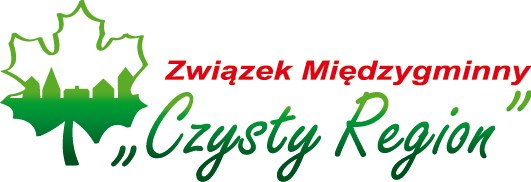 Związek Międzygminny „Czysty Region”ul. Portowa 47	47-205 Kędzierzyn-Koźle tel. 77 446 11 48   fax 77 446 11 49NIP: 7492045956         REGON: 160223990email: sekretariat@czystyregion.plKędzierzyn- Koźle, 15.12.2015 Informacja o wyniku naboru na stanowisko Kierownika Wydziału Gospodarki Odpadami 
w Biurze Związku Międzygminnego „Czysty Region”W ramach ogłoszonego konkursu na stanowisko Kierownika Wydziału Gospodarki Odpadami w Związku Międzygminnym „Czysty Region” w Kędzierzynie-Koźlu nie wpłynęły żadne oferty kandydatów.Przewodniczący ZarząduZwiązku Międzygminnego „Czysty Region”Krzysztof Ważny (-)